Supplementary File 1A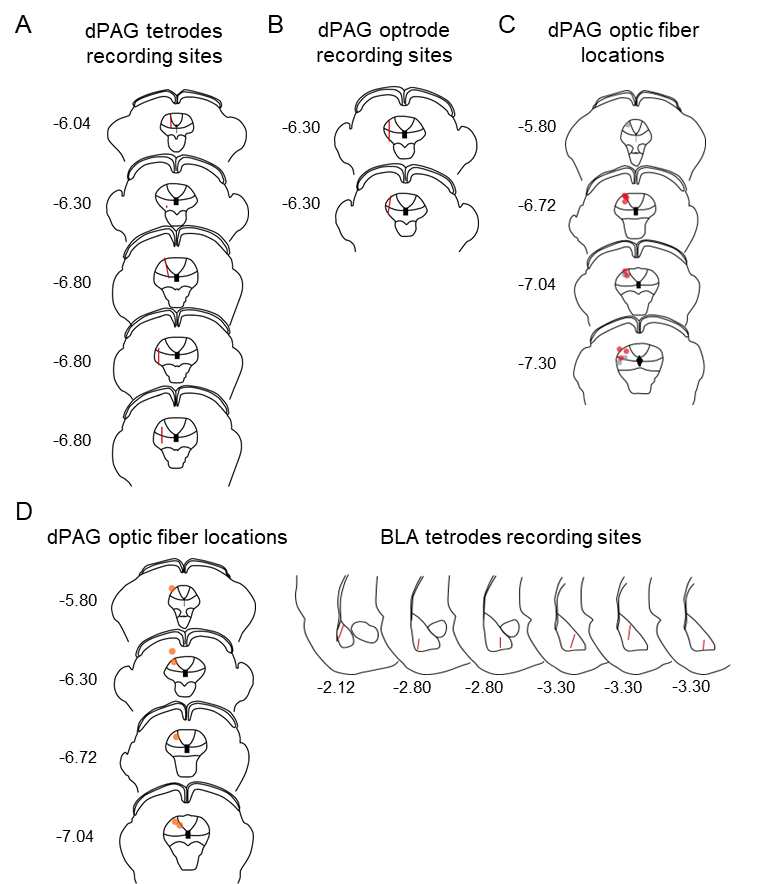 Supplementary File 1BFigVariablesKS
distancePPassed
 (α = .01)?FigVariablesKS
distancePPassed
 (α = .01)?1COutbound foraging time (s)Outbound foraging time (s)Outbound foraging time (s)Outbound foraging time (s)4HCTB density (% of control)CTB density (% of control)CTB density (% of control)CTB density (% of control)pre0.2916<0.0001NoForaging only0.2191>0.1000Yesrobot0.17130.0033NoRobot experienced0.39140.0118Yespost0.2807<0.0001No(cFos+CTB)/CTB (% of control)(cFos+CTB)/CTB (% of control)(cFos+CTB)/CTB (% of control)(cFos+CTB)/CTB (% of control)1DSuccess rate (%)Success rate (%)Success rate (%)Success rate (%)Foraging only0.267>0.1000Yespre1<0.0001NoRobot experienced0.1972>0.1000Yesrobot0.5102<0.0001NoS1DAverage firing (spikes/s)Average firing (spikes/s)Average firing (spikes/s)Average firing (spikes/s)post1<0.0001NoPre-robot0.3185<0.0001No1FPAG robot cells firing (Z)PAG robot cells firing (Z)PAG robot cells firing (Z)PAG robot cells firing (Z)Robot0.3045<0.0001Nopre_bin1 (0-1 s)0.1094>0.1000NoPost-robot0.3197<0.0001Nopre_bin2 (1-2 s)0.22520.005NoMax firing (spikes/s)Max firing (spikes/s)Max firing (spikes/s)Max firing (spikes/s)pre_bin3 (2-3 s)0.2933<0.0001NoPre-robot0.25780.0005Nopre_bin4 (3-4 s)0.25530.0006NoRobot0.19690.0263Yespre_bin5 (4-5 s)0.23240.0031NoPost-robot0.21030.0125Yesrobot_bin1 (0-1 s)0.20350.0184YesS3HAUC (Z, 0-0.5s)AUC (Z, 0-0.5s)AUC (Z, 0-0.5s)AUC (Z, 0-0.5s)robot_bin2 (1-2 s)0.20380.0181YesStim cells0.2519<0.0001Norobot_bin3 (2-3 s)0.18260.0544YesnonStim cells0.1462>0.1000Yesrobot_bin4 (3-4 s)0.19130.0353YesS3IAUC (Z, 0-5s) AUC (Z, 0-5s) AUC (Z, 0-5s) AUC (Z, 0-5s) robot_bin5 (4-5 s)0.1564>0.1000YesStim cells0.2161<0.0001Nopost_bin1 (0-1 s)0.19480.0294YesnonStim cells0.17090.0799Yespost_bin2 (1-2 s)0.153>0.1000YesS4BCC AUC (Z)CC AUC (Z)CC AUC (Z)CC AUC (Z)post_bin3 (2-3 s)0.0917>0.1000Yespre0.23430.0008Nopost_bin4 (3-4 s)0.1499>0.1000Yesstim0.2587<0.0001Nopost_bin5 (4-5 s)0.18220.0556Yespost0.2898<0.0001No2G-JControl group n (=4) was too small to analyze normality. Nonparametric statistics were used for analyzing the data. Control group n (=4) was too small to analyze normality. Nonparametric statistics were used for analyzing the data. Control group n (=4) was too small to analyze normality. Nonparametric statistics were used for analyzing the data. Control group n (=4) was too small to analyze normality. Nonparametric statistics were used for analyzing the data. robot0.1273>0.1000Yes2G-JControl group n (=4) was too small to analyze normality. Nonparametric statistics were used for analyzing the data. Control group n (=4) was too small to analyze normality. Nonparametric statistics were used for analyzing the data. Control group n (=4) was too small to analyze normality. Nonparametric statistics were used for analyzing the data. Control group n (=4) was too small to analyze normality. Nonparametric statistics were used for analyzing the data. S4CCC peak (Z)CC peak (Z)CC peak (Z)CC peak (Z)3COutbound foraging time (s)Outbound foraging time (s)Outbound foraging time (s)Outbound foraging time (s)pre0.19980.009Nopre0.14810.0002Nostim0.23590.0007Norobot0.11550.0119Yespost0.3407<0.0001Nopost0.14830.0002Norobot0.19260.0142Yes3DSuccess rate (%)Success rate (%)Success rate (%)Success rate (%)S4ECC AUC (Z)CC AUC (Z)CC AUC (Z)CC AUC (Z)pre1<0.0001Nopre0.24080.0138Yesrobot1<0.0001Nostim0.28420.0012Nopost1<0.0001Nopost0.1278>0.1000Yes3G(Outbound foraging time (s) (Outbound foraging time (s) (Outbound foraging time (s) (Outbound foraging time (s) robot0.21740.0417Yespre0.1375>0.1000YesCC peak (Z)CC peak (Z)CC peak (Z)CC peak (Z)stim0.1758>0.1000Yespre0.22970.0237Yespost0.20180.0808Yesstim0.21830.0401Yesrobot0.23890.0152Yespost0.30220.0004No3MRelative firings (Z) - All significant pairs Relative firings (Z) - All significant pairs Relative firings (Z) - All significant pairs Relative firings (Z) - All significant pairs robot0.20140.0821Yespre0.19980.009NoS4FCC AUC (Z) CC AUC (Z) CC AUC (Z) CC AUC (Z) stim0.23590.0007Nopre0.26470.0454Yespost0.3407<0.0001Nostim0.27590.0298Yesrobot0.19260.0142Yespost0.33170.0026No3NRelative firings (Z) - Stim pairsRelative firings (Z) - Stim pairsRelative firings (Z) - Stim pairsRelative firings (Z) - Stim pairsrobot0.1438>0.1000Yespre0.22970.0237YesCC peak (Z) CC peak (Z) CC peak (Z) CC peak (Z) stim0.21830.0401Yespre0.2153>0.1000Yespost0.30220.0004Nostim0.2321>0.1000Yesrobot0.20140.0821Yespost0.4233<0.0001NoRelative firings (Z) - nonStim pairsRelative firings (Z) - nonStim pairsRelative firings (Z) - nonStim pairsRelative firings (Z) - nonStim pairsrobot0.33270.0025Nopre0.2153>0.1000YesS4GCC AUC (Z) CC AUC (Z) CC AUC (Z) CC AUC (Z) stim0.2321>0.1000Yesstim pair (0-20 ms)0.1021>0.1000Yespost0.4233<0.0001Nostim pair (20-40 ms)0.22420.0307Yesrobot0.33270.0025Nostim pair (40-60 ms0.192>0.1000Yes4CLatency to procure pellets (s) Latency to procure pellets (s) Latency to procure pellets (s) Latency to procure pellets (s) stim pair (60-80 ms)0.28290.0013NoBase_Foraging only0.35390.0181Yesstim pair (80-100 ms)0.25520.0065NoBase_Robot experienced0.28010.0253Yesnonstim pair (0-20 ms)0.1589>0.1000YesTest_Foraging only0.2047>0.1000Yesnonstim pair (20-40 ms)0.2269>0.1000YesTest_Robot experienced1<0.0001Nononstim pair (40-60 ms)0.2308>0.1000Yes4EFos-positive cells (% of control) Fos-positive cells (% of control) Fos-positive cells (% of control) Fos-positive cells (% of control) nonstim pair (60-80 ms)0.31890.0048NoPVT_Foraging only0.2505>0.1000Yesnonstim pair (80-100 ms)0.27420.0319YesPVT_Robot experienced0.35080.0010NoS4HCC peak CC peak CC peak CC peak IMD_Foraging only0.2808>0.1000YesStim pairs0.33270.0025NoIMD_Robot experienced0.1831>0.1000YesnonStim pairs0.20140.0821YesCM_Foraging only0.2105>0.1000YesS5CTB density (cells/0.1 mm2)CTB density (cells/0.1 mm2)CTB density (cells/0.1 mm2)CTB density (cells/0.1 mm2)CM_Robot experienced0.24630.0866YesForaging only0.2488>0.1000YesRh_Foraging only0.2892>0.1000YesRobot experienced0.33210.0748YesRh_Robot experienced0.1480>0.1000Yes% (cFos+CTB)/CTB % (cFos+CTB)/CTB % (cFos+CTB)/CTB % (cFos+CTB)/CTB Re_Foraging only0.1952>0.1000YesForaging only0.2206>0.1000YesRe_Robot experienced0.1330>0.1000YesRobot experienced0.2192>0.1000Yes